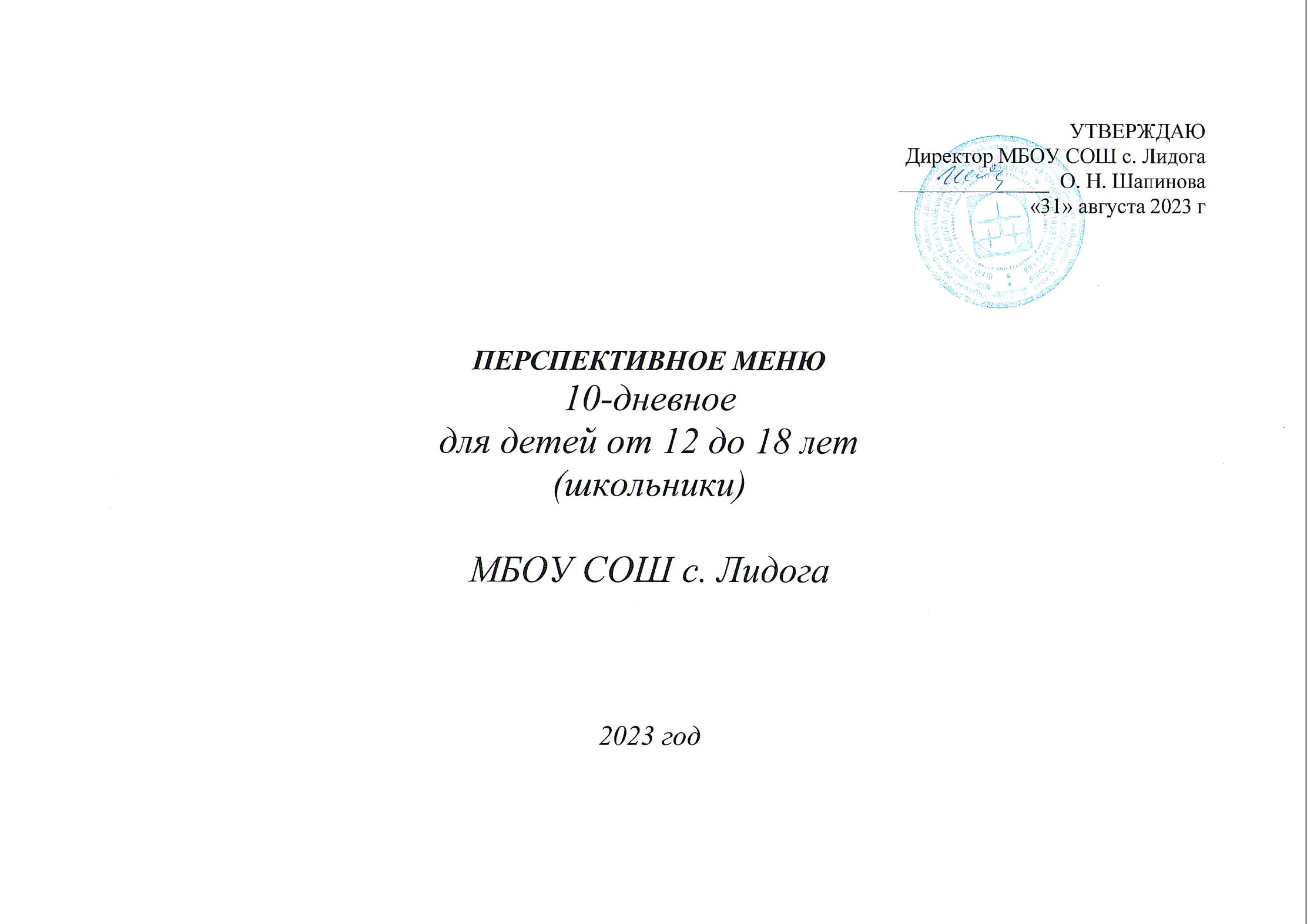 № рецептур2007гНаименование блюдНаименование блюдОбъём порции, гБелки, гБелки, гЖиры, гЖиры, гУглеводы, гКалорийность, ккалКалорийность, ккал%%Витамины (мг)Витамины (мг)Витамины (мг)Витамины (мг)Витамины (мг)Витамины (мг)Витамины (мг)Витамины (мг)Витамины (мг)Витамины (мг)Минеральные веществаМинеральные веществаМинеральные веществаМинеральные веществаМинеральные веществаМинеральные веществаМинеральные веществаМинеральные вещества№ рецептур2007гНаименование блюдНаименование блюдОбъём порции, гБелки, гБелки, гЖиры, гЖиры, гУглеводы, гКалорийность, ккалКалорийность, ккал%%В1ССССАААААСАРРРРМgМgFe                                                            Неделя первая                                                            Неделя первая                                                            Неделя первая                                                            Неделя первая                                                            Неделя первая                                                            Неделя первая                                                            Неделя первая                                                            Неделя первая                                                            Неделя первая                                                            Неделя первая                                                            Неделя первая                                                            Неделя первая                                                            Неделя первая                                                            Неделя первая                                                            Неделя первая                                                            Неделя первая                                                            Неделя первая                                                            Неделя первая                                                            Неделя первая                                                            Неделя первая                                                            Неделя первая                                                            Неделя первая                                                            Неделя первая                                                            Неделя первая                                                            Неделя первая                                                            Неделя первая                                                            Неделя первая                                                            Неделя первая                                                            Неделя первая                                                            Неделя первая                                                            Неделя первая                                               1 день                                               1 день                                               1 день                                               1 день                                               1 день                                               1 день                                               1 день                                               1 день                                               1 день                                               1 день                                               1 день                                               1 день                                               1 день                                               1 день                                               1 день                                               1 день                                               1 день                                               1 день                                               1 день                                               1 день                                               1 день                                               1 день                                               1 день                                               1 день                                               1 день                                               1 день                                               1 день                                               1 день                                               1 день                                               1 день                                               1 день                                                  Завтрак                                                   Завтрак                                                   Завтрак                                                   Завтрак                                                   Завтрак                                                   Завтрак                                                   Завтрак                                                   Завтрак                                                   Завтрак                                                   Завтрак                                                   Завтрак                                                   Завтрак                                                   Завтрак                                                   Завтрак                                                   Завтрак                                                   Завтрак                                                   Завтрак                                                   Завтрак                                                   Завтрак                                                   Завтрак                                                   Завтрак                                                   Завтрак                                                   Завтрак                                                   Завтрак                                                   Завтрак                                                   Завтрак                                                   Завтрак                                                   Завтрак                                                   Завтрак                                                   Завтрак                                                   Завтрак 395Вареники с картофелем промышленного производстваВареники с картофелем промышленного производства25017.8217.8215.7915.7953.44320.7320.70.2174.2514.2514.2514.251174.97174.97174.97174.97174.97155.6211.76211.76211.7634.4234.4234.423.0814Масло сливочноеМасло сливочное100.0800.0807.257.250.1366.066.040.040.040.040.040.02.43.03.03.00.020470Кисломолочный продукт (йогурт)Кисломолочный продукт (йогурт)1002,92,92,52,54,050,0050,000,1271,4001,4001,4001,40040,040,040,040,040,0140,0160,60160,60160,6028,028,028,00,200459Чай с сахаром и лимономЧай с сахаром и лимоном2000,1300,1300,0200,02015,20062,0062,001,4301,4301,4301,43014,2004,4004,4004,4002,4002,4002,4000,360Хлеб пшеничныйХлеб пшеничный904,114,110,9000,90037,74210,4210,40,09027,7047,0047,0047,0029,70029,70029,7000,990148Помидор свежийПомидор свежий500,5500,5501,1001,1001,90011,4011,400,03012,7512,7512,7512,757,0013,0013,0013,0010,0010,0010,000,450ИтогоИтогоИтого70025,5925,5926,5626,56112,41720,58720,5828,3328,330,46419,83119,83119,83119,831254,97254,97254,97254,97254,97339,96439,76439,76439,76104,525104,525104,5255,1                                            Обед                                             Обед                                             Обед                                             Обед                                             Обед                                             Обед                                             Обед                                             Обед                                             Обед                                             Обед                                             Обед                                             Обед                                             Обед                                             Обед                                             Обед                                             Обед                                             Обед                                             Обед                                             Обед                                             Обед                                             Обед                                             Обед                                             Обед                                             Обед                                             Обед                                             Обед                                             Обед                                             Обед                                             Обед                                             Обед                                             Обед 1Салат из белокочанной капусты с морковью и маслом растительнымСалат из белокочанной капусты с морковью и маслом растительным1001,3101,3103,2503,2506,47060,4060,400,0223,0903,0903,0903,090100,500100,500100,500100,500100,50084,9728,30028,30028,3005,0905,0905,0900,046104Щи из свежей капусты с картофелемЩи из свежей капусты с картофелем2501,6301,6304,9804,9804,530112,37112,370,0609,6369,6369,6369,63618,47018,47018,47018,47018,47082,14042,13042,13042,1307,9807,9807,9800,096298Рыба запечённая в сметанном соусеРыба запечённая в сметанном соусе13015,34715,34712,05512,055130032144,740144,7400,1021,2401,2401,2401,24038,50538,50538,50538,50538,505121,350171,280171,280171,28014,08014,08014,0800,383202Каша гречневая рассыпчатая с маслом сливочнымКаша гречневая рассыпчатая с маслом сливочным20011,48811,48816,33516,33550,638418,12418,120,208217,555217,555217,555217,555217,555150,580138,290138,290138,29048,98048,98048,9803,987479Кисель из ягод свежемороженыхКисель из ягод свежемороженых2000,1480,1480,0800,08021,490114,600114,6000,0146,4046,4046,4046,40414,008,9408,9408,9405,5805,5805,5800,138Хлеб ржанойХлеб ржаной502,242,240,4400,44019,7691,9691,960,0409,20042,40042,40042,40010,0010,0010,000,440501Сок натуральныйСок натуральный2000,600,600,600,6014,7070,5070,500,0778,8008,8008,8008,80024,0016,50016,50016,50013,50013,50013,5001,750Итого Итого Итого 119037,50337,50338,3438,34159,61133,411133,4141,6741,670,58329,1729,1729,1729,17375,03375,03375,03375,03375,03500,04500,04500,04500,04125,01125,01125,017,500Всего за деньВсего за деньВсего за день63,09363,09364,9064,90272,011853,991853,991,04749,00149,00149,00149,001630,000630,000630,000630,000630,000840,000939,8939,8939,8229,535229,535229,53512,6                                               2 день                                               2 день                                               2 день                                               2 день                                               2 день                                               2 день                                               2 день                                               2 день                                               2 день                                               2 день                                               2 день                                               2 день                                               2 день                                               2 день                                               2 день                                               2 день                                               2 день                                               2 день                                               2 день                                               2 день                                               2 день                                               2 день                                               2 день                                               2 день                                               2 день                                               2 день                                               2 день                                               2 день                                               2 день                                               2 день                                               2 день                                                  Завтрак                                                   Завтрак                                                   Завтрак                                                   Завтрак                                                   Завтрак                                                   Завтрак                                                   Завтрак                                                   Завтрак                                                   Завтрак                                                   Завтрак                                                   Завтрак                                                   Завтрак                                                   Завтрак                                                   Завтрак                                                   Завтрак                                                   Завтрак                                                   Завтрак                                                   Завтрак                                                   Завтрак                                                   Завтрак                                                   Завтрак                                                   Завтрак                                                   Завтрак                                                   Завтрак                                                   Завтрак                                                   Завтрак                                                   Завтрак                                                   Завтрак                                                   Завтрак                                                   Завтрак                                                   Завтрак 230Каша жидкая молочная из манной крупы с маслом и сахаромКаша жидкая молочная из манной крупы с маслом и сахаром2508,7498,74912,59112,59152,996324,580324,5800,21618,13818,13818,13818,13891,57091,57091,57091,57091,57038,83057,83057,83057,83022,93522,93522,9352,482267Яйцо варёноеЯйцо варёное405,0805,0804,6004,6000,28063,0063,000,030100,00100,00100,00100,00100,0022,0076,80076,80076,8004,8004,8004,8001,00462Какао с молокомКакао с молоком2004,084,083,543,5417,58118,60118,600,0561,5881,5881,5881,58824,4024,4024,4024,4024,40152,22124,560124,560124,56021,34021,34021,3400,47875Сыр порциямиСыр порциями153,4803,4804,434,430,054,0054,000,0050,1050,1050,1050,10539,00039,00039,00039,00039,000132,0075,0075,0075,005,2505,2505,2500,150Хлеб пшеничныйХлеб пшеничный904,114,110,9000,90037,74210,42210,420,09020,70047,0047,0047,0029,70029,70029,7000,990Итого Итого Итого 59525,49725,49726,0626,06108,596770,600770,60028,328,30,39719,83119,83119,83119,831254,97254,97254,97254,97254,97339,96339,96339,96339,9684,9984,9984,995,1                                               Обед                                                Обед                                                Обед                                                Обед                                                Обед                                                Обед                                                Обед                                                Обед                                                Обед                                                Обед                                                Обед                                                Обед                                                Обед                                                Обед                                                Обед                                                Обед                                                Обед                                                Обед                                                Обед                                                Обед                                                Обед                                                Обед                                                Обед                                                Обед                                                Обед                                                Обед                                                Обед                                                Обед                                                Обед                                                Обед                                                Обед 32Салат «Летний»Салат «Летний»1002,5202,5207,2507,2506,530101,500101,5000,0527,3407,3407,3407,34028,05057,28057,28057,2808,9408,9408,9400,910122Суп с рыбными консервамиСуп с рыбными консервами2001,7561,7562,2242,2242,31264,80064,8000,06695,51095,51095,51095,51095,51086,240116,880116,880116,8805,2005,2005,2000,357349Рагу овощноеРагу овощное2004,1304,1306,4746,47410,854150,200150,2000,1107,3207,3207,3207,32026,38026,38026,38026,38026,380121,7978,17078,17078,17011,30011,30011,3000,161357Оладьи из печениОладьи из печени15021,36921,36920,67220,67254,974419,140419,1401,1808,1068,1068,1068,106253,140253,140253,140253,140253,140202,96127,670127,670127,67050,78050,78050,7803,084479Кисель из ягод свежемороженыхКисель из ягод свежемороженых2000,1480,1480,0800,08021,490114,600114,6000,0146,4046,4046,4046,40414,008,9408,9408,9405,5805,5805,5800,138Хлеб ржанойХлеб ржаной502,242,240,4400,44019,7691,9691,960,0409,20042,40042,40042,40010,0010,0010,000,44082Фрукты (яблоко)Фрукты (яблоко)1500,600,600,600,6014,7070,5070,500,0618,7428,7428,7428,74224,0016,50016,50016,50013,50013,50013,5001,750Итого Итого Итого 111037,50337,50338,3438,34159,61133,421133,4241,641,60,58329,17029,17029,17029,170375,030375,030375,030375,030375,030500,04500,04500,04500,04125,1125,1125,17,5Всего за деньВсего за деньВсего за день63,00063,00064,40064,400268,1961904,0201904,02070700,98049,00149,00149,00149,001630,000630,000630,000630,000630,000840,000840,000840,000840,000210,090210,090210,09012,600                                                3 день                                                3 день                                                3 день                                                3 день                                                3 день                                                3 день                                                3 день                                                3 день                                                3 день                                                3 день                                                3 день                                                3 день                                                3 день                                                3 день                                                3 день                                                3 день                                                3 день                                                3 день                                                3 день                                                3 день                                                3 день                                                3 день                                                3 день                                                3 день                                                3 день                                                3 день                                                3 день                                                3 день                                                3 день                                                3 день                                                3 день                                                   Завтрак                                                    Завтрак                                                    Завтрак                                                    Завтрак                                                    Завтрак                                                    Завтрак                                                    Завтрак                                                    Завтрак                                                    Завтрак                                                    Завтрак                                                    Завтрак                                                    Завтрак                                                    Завтрак                                                    Завтрак                                                    Завтрак                                                    Завтрак                                                    Завтрак                                                    Завтрак                                                    Завтрак                                                    Завтрак                                                    Завтрак                                                    Завтрак                                                    Завтрак                                                    Завтрак                                                    Завтрак                                                    Завтрак                                                    Завтрак                                                    Завтрак                                                    Завтрак                                                    Завтрак                                                    Завтрак 268Омлет паровойОмлет паровой25013,53613,53618,70318,70345,180387,340387,3400,16910,69810,69810,69810,698178,310178,310178,310178,310178,310150,350161,530161,530161,53032,82532,82532,8251,076465Кофейный напиток с молокомКофейный напиток с молоком2003,1663,1662,682,6815,95100,60100,600,0441,3001,3001,3001,30020,0020,0020,0020,0020,00125,78090,0090,0090,0014,0014,0014,000,13482ЯблокоЯблоко1500,600,600,600,6014,7070,5070,500,0618,7428,7428,7428,74224,0016,50016,50016,50013,50013,50013,5001,750Хлеб пшеничныйХлеб пшеничный904,114,110,9000,90037,74210,42210,420,09020,70047,0047,0047,0029,70029,70029,7000,990Итого Итого Итого 69021,41221,41222,88322,883113,57768,86768,8628,3328,330,36420,7420,7420,7420,74198,31198,31198,31198,31198,31320,83315,03315,03315,0390,02590,02590,0253,95                                              Обед                                              Обед                                              Обед                                              Обед                                              Обед                                              Обед                                              Обед                                              Обед                                              Обед                                              Обед                                              Обед                                              Обед                                              Обед                                              Обед                                              Обед                                              Обед                                              Обед                                              Обед                                              Обед                                              Обед                                              Обед                                              Обед                                              Обед                                              Обед                                              Обед                                              Обед                                              Обед                                              Обед                                              Обед                                              Обед                                              Обед1Салат из белокочанной капусты с морковью и маслом растительнымСалат из белокочанной капусты с морковью и маслом растительным1001,3101,3103,2503,2506,47060,4060,400,0223,0903,0903,0903,090100,500100,500100,500100,500100,50084,9728,30028,30028,3005,0905,0905,0900,046123Суп картофельный с фрикадельками (говядина)Суп картофельный с фрикадельками (говядина)2507,007,002,222,228,3084,8084,800,09614,79014,79014,79014,79095,760129,300129,300129,30023,74023,74023,7400,092366Птица (курица) тушеная в сметанеПтица (курица) тушеная в сметане12014,6714,6718,0018,0047,63436,59436,590,2125,3905,3905,3905,390135,800135,800135,800135,800135,800174,240184,340184,340184,34041,56041,56041,5603,398385Рис припущенный с маслом сливочнымРис припущенный с маслом сливочным2407,5877,58713,66913,66920,571224,35224,350,151138,730138,730138,730138,730138,730110,19059,10059,10059,10019,68019,68019,6802,262486Компот из свежих плодовКомпот из свежих плодов2000,160,160,1600,16027,88114,60114,600,0120,9000,9000,9000,90014,1804,4004,4004,4005,1405,1405,1400,602Хлеб ржанойХлеб ржаной502,242,240,4400,44019,7691,9691,960,0409,20042,40042,40042,40010,0010,0010,000,440Хлеб пшеничныйХлеб пшеничный604,744,740,6000,60028,98120,72120,720,06013,80052,20052,20052,20019,80019,80019,8000,660Итого Итого Итого 102037,5037,5038,34038,340159,5901133,4201133,42041,6741,670,59329,17029,17029,17029,170375,030375,030375,030375,030375,030502,340500,040500,040500,040125,010125,010125,0107,500Всего за деньВсего за деньВсего за день58,91558,91561,22361,223272,161902,281902,2870700,95749,9149,9149,9149,91573,34573,34573,34573,34573,34823,17815,07815,07815,07215,035215,035215,03511,45                                              4 день                                              4 день                                              4 день                                              4 день                                              4 день                                              4 день                                              4 день                                              4 день                                              4 день                                              4 день                                              4 день                                              4 день                                              4 день                                              4 день                                              4 день                                              4 день                                              4 день                                              4 день                                              4 день                                              4 день                                              4 день                                              4 день                                              4 день                                              4 день                                              4 день                                              4 день                                              4 день                                              4 день                                              4 день                                              4 день                                              4 день                                                                                                Завтрак                                                                                                 Завтрак                                                                                                 Завтрак                                                                                                 Завтрак                                                                                                 Завтрак                                                                                                 Завтрак                                                                                                 Завтрак                                                                                                 Завтрак                                                                                                 Завтрак                                                                                                 Завтрак                                                                                                 Завтрак                                                                                                 Завтрак                                                                                                 Завтрак                                                                                                 Завтрак                                                                                                 Завтрак                                                                                                 Завтрак                                                                                                 Завтрак                                                                                                 Завтрак                                                                                                 Завтрак                                                                                                 Завтрак                                                                                                 Завтрак                                                                                                 Завтрак                                                                                                 Завтрак                                                                                                 Завтрак 224Запеканка из творога с морковьюЗапеканка из творога с морковью25012,45712,45720,13620,13655,556398,16398,160,18015,60015,60015,60015,600214,970214,970214,970214,970214,970165,060105,56105,56105,5634,80034,80034,8003,570460Чай с молокомЧай с молоком2002,3102,3105,7465,74615,000159,00159,000,0300,3000,3000,3000,30035,00035,00035,00035,00035,00083,30056,50056,50056,5008,5008,5008,5000,460Хлеб пшеничныйХлеб пшеничный904,114,110,9000,90037,74210,42210,420,09020,70047,0047,0047,0029,70029,70029,7000,990148Огурец свежийОгурец свежий500,350,350,050,050,956,006,000,0202,4502,4502,4502,4508,50015,00015,00015,0007,0007,0007,0000,250Итого Итого Итого 59019,22719,22726,83226,832109,246773,58773,5828,328,30,3218,3518,3518,3518,35249,97249,97249,97249,97249,97277,56224,060224,060224,06080,0080,0080,005,27                                                                                             Обед                                                                                             Обед                                                                                             Обед                                                                                             Обед                                                                                             Обед                                                                                             Обед                                                                                             Обед                                                                                             Обед                                                                                             Обед                                                                                             Обед                                                                                             Обед                                                                                             Обед                                                                                             Обед                                                                                             Обед                                                                                             Обед                                                                                             Обед                                                                                             Обед                                                                                             Обед                                                                                             Обед                                                                                             Обед                                                                                             Обед                                                                                             Обед                                                                                             Обед                                                                                             Обед45Салат из белокочанной капусты с лукомСалат из белокочанной капусты с луком1001,311,313,253,256,2759,6059,600,026,4926,4926,4926,49230,87527,7727,7727,7721,42421,42421,4240,4996Борщ с фасолью и картофелем на мясном бульонеБорщ с фасолью и картофелем на мясном бульоне2504,9524,9525,1105,1107,165119,900119,9000,0953,2003,2003,2003,20066,97066,97066,97066,97066,970125,17599,50099,50099,5006,4506,4506,4500,172361Сердце в соусеСердце в соусе15018,7818,7821,8421,8425,070349,95349,950,3040,160,160,160,16176,38176,38176,38176,38176,38137,35182,989182,989182,98934,39434,39434,3944,557377Пюре картофельноеПюре картофельное2004,0864,0866,4026,40221,367141,090141,0900,0184,2104,2104,2104,210131,690131,690131,690131,690131,69049,30069,34169,34169,34117,01017,01017,0100,035496Напиток из шиповникаНапиток из шиповника2000,680,680,280,2814,1888,2088,200,0121111101,343,443,443,442,442,442,440,634Хлеб ржанойХлеб ржаной502,242,240,4400,44019,7691,9691,960,0409,20042,40042,40042,40010,0010,0010,000,440Хлеб пшеничныйХлеб пшеничный604,744,740,6000,60028,98120,72120,720,06013,80052,20052,20052,20019,80019,80019,8000,66083Ягода свежемороженая с сахаромЯгода свежемороженая с сахаром1250,7200,7200,4200,42036,800162,00162,000,0329,9009,9009,9009,90033,00022,40022,40022,40013,50013,50013,5000,512ИтогоИтогоИтого108537,50337,50338,34038,340159,5961133,4201133,42041,641,60,58129,16929,16929,16929,169375,040375,040375,040375,040375,040500,040500,040500,040500,040125,009125,009125,0097,500Всего за деньВсего за деньВсего за день56,7356,7365,17265,172268,8421907,001907,0070700,90147,51947,51947,51947,519625,01625,01625,01625,01625,01777,6724,1724,1724,1205,009205,009205,00912,77                                              5 день                                              5 день                                              5 день                                              5 день                                              5 день                                              5 день                                              5 день                                              5 день                                              5 день                                              5 день                                              5 день                                              5 день                                              5 день                                              5 день                                              5 день                                              5 день                                              5 день                                              5 день                                              5 день                                              5 день                                              5 день                                              5 день                                              5 день                                              5 день                                              5 день                                              5 день                                              5 день                                              5 день                                              5 день                                              5 день                                              5 день                                                 Завтрак                                                 Завтрак                                                 Завтрак                                                 Завтрак                                                 Завтрак                                                 Завтрак                                                 Завтрак                                                 Завтрак                                                 Завтрак                                                 Завтрак                                                 Завтрак                                                 Завтрак                                                 Завтрак                                                 Завтрак                                                 Завтрак                                                 Завтрак                                                 Завтрак                                                 Завтрак                                                 Завтрак                                                 Завтрак                                                 Завтрак                                                 Завтрак                                                 Завтрак                                                 Завтрак                                                 Завтрак                                                 Завтрак                                                 Завтрак                                                 Завтрак                                                 Завтрак                                                 Завтрак                                                 Завтрак375Плов из птицыПлов из птицы25013,74913,7499,9419,94153,050321,560321,5600,24618,13718,13718,13718,137151,570151,570151,570151,570151,57032,6432,6490,40090,40027,73027,73027,7303,462462Какао с молокомКакао с молоком2004,084,083,543,5417,58118,60118,600,0561,5881,5881,5881,58824,40024,40024,40024,40024,400152,220152,220124,560124,56021,34021,34021,3400,47879Масло сливочноеМасло сливочное100,0800,0807,257,250,1366,0066,0041,00041,00041,00041,00041,0002,4002,4003,0003,0000,020Хлеб пшеничныйХлеб пшеничный904,114,110,9000,90037,74210,42210,420,09020,7020,7047,0047,0029,70029,70029,7000,99015Сыр порциямиСыр порциями153,4803,4804,434,430,054,0054,000,0050,1050,1050,1050,10539,00039,00039,00039,00039,000132,0132,075,0075,005,2505,2505,2500,150ИтогоИтогоИтого56525,49725,49726,06026,060108,500770,580770,58028,328,30,39719,83019,83019,83019,830254,970254,970254,970254,970254,970339,96339,96339,960339,96084,99084,99084,9905,100                                                                                                                                                  Обед                                                                                                                                                  Обед                                                                                                                                                  Обед                                                                                                                                                  Обед                                                                                                                                                  Обед                                                                                                                                                  Обед                                                                                                                                                  Обед                                                                                                                                                  Обед                                                                                                                                                  Обед                                                                                                                                                  Обед                                                                                                                                                  Обед                                                                                                                                                  Обед                                                                                                                                                  Обед                                                                                                                                                  Обед                                                                                                                                                  Обед                                                                                                                                                  Обед                                                                                                                                                  Обед                                                                                                                                                  Обед                                                                                                                                                  Обед                                                                                                                                                  Обед                                                                                                                                                  Обед                                                                                                                                                  Обед                                                                                                                                                  Обед                                                                                                                                                  Обед                                                                                                                                                  Обед                                                                                                                                                  Обед                                                                                                                                                  Обед                                                                                                                                                  Обед                                                                                                                                                  Обед                                                                                                                                                  Обед18Салат из свежих овощейСалат из свежих овощей1001,091,096,046,043,7773,9073,900,0313,213,213,213,213,2125,42035,62035,62035,62018,83018,83018,8300,475113Суп картофельный с горохом на мясном бульонеСуп картофельный с горохом на мясном бульоне2205,3595,35910,72010,7207,28080,25080,2500,0803,0063,0063,0063,0063,006194,370194,370194,370194,370152,99094,80094,80094,80019,19019,19019,1900,174328Жаркое по-домашнему из говядиныЖаркое по-домашнему из говядины23022,1022,1019,29419,29446,80510,79510,790,2028,8488,8488,8488,8488,848180,660180,660180,660180,660218,150218,580218,580218,58032,73032,73032,7302,651494Компот из плодов и ягод сушеныхКомпот из плодов и ягод сушеных2000,7800,7800,0460,04623,610114,800114,8000,0160,7260,7260,7260,7260,72632,48023,44023,44023,44017,46017,46017,4600,070Хлеб ржанойХлеб ржаной502,242,240,4400,44019,7691,9691,960,0409,20042,40042,40042,40010,0010,0010,000,440Хлеб пшеничныйХлеб пшеничный604,7404,7400,6000,60028,98120,72120,720,06013,80052,20052,20052,20019,80019,80019,8000,660501Сок натуральныйСок натуральный2000,60,60,60,614,770,570,50,0777,197,197,197,197,1924,00016,50016,50016,5003,5003,5003,5001,515Итого Итого Итого 106036,90936,90937,7437,74144,91062,921062,9241,6741,670,50621,9821,9821,9821,9821,98375,03375,03375,03375,03476,04483,54483,54483,54101,26101,26101,265,985Всего за деньВсего за деньВсего за день62,40662,40663,863,8253,401833,501833,5070700,90341,8141,8141,8141,8141,81630,00630,00630,00630,00816,000823,500823,500823,500186,25186,25186,2511,085                                                                                                                                    Неделя вторая                                                                                                                                    Неделя вторая                                                                                                                                    Неделя вторая                                                                                                                                    Неделя вторая                                                                                                                                    Неделя вторая                                                                                                                                    Неделя вторая                                                                                                                                    Неделя вторая                                                                                                                                    Неделя вторая                                                                                                                                    Неделя вторая                                                                                                                                    Неделя вторая                                                                                                                                    Неделя вторая                                                                                                                                    Неделя вторая                                                                                                                                    Неделя вторая                                                                                                                                    Неделя вторая                                                                                                                                    Неделя вторая                                                                                                                                    Неделя вторая                                                                                                                                    Неделя вторая                                                                                                                                    Неделя вторая                                                                                                                                    Неделя вторая                                                                                                                                    Неделя вторая                                                                                                                                    Неделя вторая                                                                                                                                    Неделя вторая                                                                                                                                    Неделя вторая                                                                                                                                    Неделя вторая                                                                                                                                    Неделя вторая                                                                                                                                    Неделя вторая                                                                                                                                    Неделя вторая                                                                                                                                    Неделя вторая                                                                                                                                    Неделя вторая                                                                                                                                    Неделя вторая                                                                                                                                    Неделя вторая                                                                                                                                                  1 день                                                                                                                                                  1 день                                                                                                                                                  1 день                                                                                                                                                  1 день                                                                                                                                                  1 день                                                                                                                                                  1 день                                                                                                                                                  1 день                                                                                                                                                  1 день                                                                                                                                                  1 день                                                                                                                                                  1 день                                                                                                                                                  1 день                                                                                                                                                  1 день                                                                                                                                                  1 день                                                                                                                                                  1 день                                                                                                                                                  1 день                                                                                                                                                  1 день                                                                                                                                                  1 день                                                                                                                                                  1 день                                                                                                                                                  1 день                                                                                                                                                  1 день                                                                                                                                                  1 день                                                                                                                                                  1 день                                                                                                                                                  1 день                                                                                                                                                  1 день                                                                                                                                                  1 день                                                                                                                                                  1 день                                                                                                                                                  1 день                                                                                                                                                  1 день                                                                                                                                                  1 день                                                                                                                                                  1 день                                                                                                                                                  1 день                                                                                                                                                  Завтрак                                                                                                                                                   Завтрак                                                                                                                                                   Завтрак                                                                                                                                                   Завтрак                                                                                                                                                   Завтрак                                                                                                                                                   Завтрак                                                                                                                                                   Завтрак                                                                                                                                                   Завтрак                                                                                                                                                   Завтрак                                                                                                                                                   Завтрак                                                                                                                                                   Завтрак                                                                                                                                                   Завтрак                                                                                                                                                   Завтрак                                                                                                                                                   Завтрак                                                                                                                                                   Завтрак                                                                                                                                                   Завтрак                                                                                                                                                   Завтрак                                                                                                                                                   Завтрак                                                                                                                                                   Завтрак                                                                                                                                                   Завтрак                                                                                                                                                   Завтрак                                                                                                                                                   Завтрак                                                                                                                                                   Завтрак                                                                                                                                                   Завтрак                                                                                                                                                   Завтрак                                                                                                                                                   Завтрак                                                                                                                                                   Завтрак                                                                                                                                                   Завтрак                                                                                                                                                   Завтрак                                                                                                                                                   Завтрак                                                                                                                                                   Завтрак 230Каша жидкая молочная из манной крупы с маслом, и сахаромКаша жидкая молочная из манной крупы с маслом, и сахаром2508,7498,74912,59112,59152,996324,58324,580,21618,13818,13818,13818,13891,57091,57091,57091,57091,57038,73057,83057,83057,83057,83057,83022,9352,482267Яйцо варёноеЯйцо варёное405,0805,0804,6004,6000,28063,0063,000,030100,00100,00100,00100,00100,0022,0076,80076,80076,80076,80076,8004,8001,000460Чай с молокомЧай с молоком2002,3102,3105,7465,74615,00159,00159,000,0300,0300,0300,0300,03035,0035,0035,0035,0035,0083,30056,50056,50056,50056,50056,5008,5000,460Хлеб пшеничныйХлеб пшеничный904,114,110,9000,90037,74210,42210,420,09020,70047,0047,0047,0047,0047,0029,7000,99075Сыр порциямиСыр порциями153,4803,4804,434,430,054,0054,000,0050,1050,1050,1050,10539,00039,00039,00039,00039,000132,0075,0075,0075,0075,0075,005,2500,150ИтогоИтогоИтого59523,72923,72927,45727,457111,746811,00811,0028,3328,330,37118,54318,54318,54318,543265,57265,57265,57265,57265,57296,73344,13344,13344,13344,13344,1371,1855,082                                             Обед                                             Обед                                             Обед                                             Обед                                             Обед                                             Обед                                             Обед                                             Обед                                             Обед                                             Обед                                             Обед                                             Обед                                             Обед                                             Обед                                             Обед                                             Обед                                             Обед                                             Обед                                             Обед                                             Обед                                             Обед                                             Обед                                             Обед                                             Обед                                             Обед                                             Обед                                             Обед                                             Обед                                             Обед                                             Обед                                             Обед14Салат зелёный с огурцом и маслом растительнымСалат зелёный с огурцом и маслом растительным1001,0301,0306,0506,0502,14067,20067,2000,0262,2002,2002,2002,20020,0020,0020,0020,0020,0075,20075,20075,20036,34036,3404,8864,8860,57096Борщ с фасолью и картофелем на мясном бульонеБорщ с фасолью и картофелем на мясном бульоне2503,5503,5505,1105,11014,165127,750127,7500,0953,2003,2003,2003,20066,97066,97066,97066,97066,97085,17585,17585,17599,50099,5006,4506,4500,172256Макаронные изделия отварные с масломМакаронные изделия отварные с маслом2007,367,366,006,0036,14202,54202,540,0743,6133,6133,6133,613130,220130,220130,220130,220130,220128,170128,170128,17077,88077,88027,28127,2810,861366Птица (курица) тушёная в сметанном соусеПтица (курица) тушёная в сметанном соусе12021,30321,30326,19626,1966,375291,440291,4400,25010,15610,15610,15610,156157,680157,680157,680157,680157,680184,355184,355184,355170,740170,74052,89352,8934,549507Напиток витаминизированный «Витошка»Напиток витаминизированный «Витошка»20019,0080,0080,000,03010,0010,0010,0010,000,1200,1200,1200,1200,120Хлеб ржанойХлеб ржаной853,813,810,7840,78428,73156,33156,330,06815,64015,64015,64072,0872,0817,0017,000,748Хлеб пшеничныйХлеб пшеничный503,953,950,50,524,15116,9116,90,0511,511,511,543,543,516,516,50,5582Фрукты (яблоко)Фрукты (яблоко)1500,600,600,600,6014,7070,5070,500,0618,7428,7428,7428,74224,0024,0024,0016,5016,5013,50013,5001,750Итого Итого Итого 115537,49737,49738,34038,340159,6001133,4101133,41041,6741,670,59329,16929,16929,16929,169374,990374,990374,990374,990374,990500,040500,040500,040500,040500,040125,010125,0107,450Всего за деньВсего за деньВсего за день61,22661,22665,79765,797271,3461944,411944,4170700,96447,71247,71247,71247,712642,56642,56642,56642,56642,56796,77796,77796,77844,17844,17196,195196,19512,532                                                                                                                                                 2 день                                                                                                                                                                              2 день                                                                                                                                                                              2 день                                                                                                                                                                              2 день                                                                                                                                                                              2 день                                                                                                                                                                              2 день                                                                                                                                                                              2 день                                                                                                                                                                              2 день                                                                                                                                                                              2 день                                                                                                                                                                              2 день                                                                                                                                                                              2 день                                                                                                                                                                              2 день                                                                                                                                                                              2 день                                                                                                                                                                              2 день                                                                                                                                                                              2 день                                                                                                                                                                              2 день                                                                                                                                                                              2 день                                                                                                                                                                              2 день                                                                                                                                                                              2 день                                                                                                                                                                              2 день                                                                                                                                                                              2 день                                                                                                                                                                              2 день                                                                                                                                                                              2 день                                                                                                                                                                              2 день                                                                                                                                                                              2 день                                                                                                                                                                              2 день                                                                                                                                                                              2 день                                                                                                                                                                              2 день                                                                                                                                                                              2 день                                                                                                                                                                              2 день                                                                                                                                                                              2 день                                                                                                                                                                              Завтрак                                                                                                                                                  Завтрак                                                                                                                                                  Завтрак                                                                                                                                                  Завтрак                                                                                                                                                  Завтрак                                                                                                                                                  Завтрак                                                                                                                                                  Завтрак                                                                                                                                                  Завтрак                                                                                                                                                  Завтрак                                                                                                                                                  Завтрак                                                                                                                                                  Завтрак                                                                                                                                                  Завтрак                                                                                                                                                  Завтрак                                                                                                                                                  Завтрак                                                                                                                                                  Завтрак                                                                                                                                                  Завтрак                                                                                                                                                  Завтрак                                                                                                                                                  Завтрак                                                                                                                                                  Завтрак                                                                                                                                                  Завтрак                                                                                                                                                  Завтрак                                                                                                                                                  Завтрак                                                                                                                                                  Завтрак                                                                                                                                                  Завтрак                                                                                                                                                  Завтрак                                                                                                                                                  Завтрак                                                                                                                                                  Завтрак                                                                                                                                                  Завтрак                                                                                                                                                  Завтрак                                                                                                                                                  Завтрак                                                                                                                                                  Завтрак 395Вареники с творогом промышленного производстваВареники с творогом промышленного производства25017,6317,6313,5113,5154,59314,16314,160,158,438,438,438,43174,85174,85174,85174,85174,85176,8209,16209,16209,1647,0747,0747,073,8979Масло сливочноеМасло сливочное100,0800,0806,656,650,1366,0066,0040,0040,0040,0040,0040,002,4003,003,003,000,020470Кисломолочный продукт(йогурт)Кисломолочный продукт(йогурт)1002,92,92,52,54,0050,0050,000,1271,4001,4001,4001,40040,0040,0040,0040,0040,00140,0080,81080,81080,8107,3107,3107,3100,200507Напиток витаминизированный «Витошка»Напиток витаминизированный «Витошка»20019,0080,0080,000,03010,0010,0010,0010,000,1200,1200,1200,1200,120Хлеб пшеничныйХлеб пшеничный904,114,110,9000,90037,74210,42210,420,09020,70047,0047,0047,0029,70029,70029,7000,990ИтогоИтого65065024,72724,72723,5623,56115,46720,58720,5828,3328,330,39719,83019,83019,83019,830254,970254,970254,970254,970254,970339,960339,97339,97339,9784,99084,99084,9905,100                                        Обед                                        Обед                                        Обед                                        Обед                                        Обед                                        Обед                                        Обед                                        Обед                                        Обед                                        Обед                                        Обед                                        Обед                                        Обед                                        Обед                                        Обед                                        Обед                                        Обед                                        Обед                                        Обед                                        Обед                                        Обед                                        Обед                                        Обед20Салат из свежих помидор, сладкого перца и с маслом растительнымСалат из свежих помидор, сладкого перца и с маслом растительным1001,1001,1006,0806,0803,75074,10074,1000,0567,0807,0807,0807,0807,080122,810122,810122,810122,81022,70822,29022,29022,2902,1802,1802,1800,384129Суп с макаронными изделиями и картофелем на мясном бульонеСуп с макаронными изделиями и картофелем на мясном бульоне2004,954,953,283,289,5587,2087,200,0740,4860,4860,4860,4860,48623,19023,19023,19023,190148,200117,409117,409117,4098,0408,0408,0400,080298Рыба припущенная в сметанном соусеРыба припущенная в сметанном соусе13013,3613,3613,3813,383,27132,80132,800,0990,1200,1200,1200,1200,120145,780117,030117,030117,03010,31410,31410,3140,111377Пюре картофельноеПюре картофельное2009,7509,75013,20313,20337,010371,040371,0400,0886,2056,2056,2056,2056,205229,303229,303229,303229,30398,172111,311111,311111,31162,53662,53662,5362,535486Компот из свежих плодовКомпот из свежих плодов2000,160,160,1600,16027,88114,60114,600,0120,90000,90000,90000,90000,900014,1804,4004,4004,4005,1405,1405,1400,060Хлеб ржанойХлеб ржаной502,242,240,4400,44019,7691,9691,960,0409,20042,40042,40042,40010,0010,0010,000,440Хлеб пшеничныйХлеб пшеничный604,744,740,6000,60028,98120,72120,720,06013,80052,20052,20052,20019,80019,80019,8000,66082Фрукты (яблоко)Фрукты (яблоко)1500,6000,6000,600,6014,770,570,50,0775,0005,0005,0005,0005,00024,00016,50016,50016,50013,50013,50013,5001,750ИтогоИтого1120112036,937,67137,67137,671144,91062,921062,9241,6741,670,50619,79119,79119,79119,79119,791375,030375,030375,030375,030476,04372,229372,229372,229131,51131,51131,515,02Всего за деньВсего за день61,62761,23161,23161,231260,361783,501783,5060600,90339,62139,62139,62139,62139,621630,000630,000630,000630,000816,000712,1999712,1999712,1999216,5216,5216,510,12                                                                                                                                                 3 день                                                                                                                                                 3 день                                                                                                                                                 3 день                                                                                                                                                 3 день                                                                                                                                                 3 день                                                                                                                                                 3 день                                                                                                                                                 3 день                                                                                                                                                 3 день                                                                                                                                                 3 день                                                                                                                                                 3 день                                                                                                                                                 3 день                                                                                                                                                 3 день                                                                                                                                                 3 день                                                                                                                                                 3 день                                                                                                                                                 3 день                                                                                                                                                 3 день                                                                                                                                                 3 день                                                                                                                                                 3 день                                                                                                                                                 3 день                                                                                                                                                 3 день                                                                                                                                                 3 день                                                                                                                                                 3 день                                                                                                                                                 3 день                                                                                                                                                 3 день                                                                                                                                                 3 день                                                                                                                                                 3 день                                                                                                                                                 3 день                                                                                                                                                 3 день                                                                                                                                                 3 день                                                                                                                                                 3 день                                                                                                                                                 3 день                                                                                                                                                 Завтрак                                                                                                                                                  Завтрак                                                                                                                                                  Завтрак                                                                                                                                                  Завтрак                                                                                                                                                  Завтрак                                                                                                                                                  Завтрак                                                                                                                                                  Завтрак                                                                                                                                                  Завтрак                                                                                                                                                  Завтрак                                                                                                                                                  Завтрак                                                                                                                                                  Завтрак                                                                                                                                                  Завтрак                                                                                                                                                  Завтрак                                                                                                                                                  Завтрак                                                                                                                                                  Завтрак                                                                                                                                                  Завтрак                                                                                                                                                  Завтрак                                                                                                                                                  Завтрак                                                                                                                                                  Завтрак                                                                                                                                                  Завтрак                                                                                                                                                  Завтрак                                                                                                                                                  Завтрак                                                                                                                                                  Завтрак                                                                                                                                                  Завтрак                                                                                                                                                  Завтрак                                                                                                                                                  Завтрак                                                                                                                                                  Завтрак                                                                                                                                                  Завтрак                                                                                                                                                  Завтрак                                                                                                                                                  Завтрак                                                                                                                                                  Завтрак 268Омлет паровойОмлет паровой25013,53613,53618,70318,70345,180387,340387,3400,16910,69810,69810,69810,69810,69810,698178,310178,310178,310150,350161,530161,530161,53032,82532,82532,8251,076463Какао с молоком сгущённымКакао с молоком сгущённым2004,1884,1884,3344,33425,446157,6157,60,1608,4088,4088,4088,4088,4088,4080,0140,0140,014119,364124,680124,680124,68022,09622,09622,0960,620Хлеб пшеничныйХлеб пшеничный904,114,110,9000,90037,74210,42210,420,09020,70047,0047,0047,0029,70029,70029,7000,99079Масло сливочноеМасло сливочное100,0800,0806,656,650,1366,0066,0040,0040,0040,002,4003,003,003,000,02082Фрукты (яблоко)Фрукты (яблоко)1500,600,600,600,6014,7070,5070,500,0775,0005,0005,0005,0005,0005,00024,00016,50016,50016,50013,50013,50013,5001,750ИтогоИтогоИтого70022,51422,51430,97730,977128,926891,86891,8628,3328,330,49624,10624,10624,10624,10624,10624,106218,324218,324218,324316,814383,71383,71383,7198,12198,12198,1214,456                                                                                                                                                  Обед                                                                                                                                                  Обед                                                                                                                                                  Обед                                                                                                                                                  Обед                                                                                                                                                  Обед                                                                                                                                                  Обед                                                                                                                                                  Обед                                                                                                                                                  Обед                                                                                                                                                  Обед                                                                                                                                                  Обед                                                                                                                                                  Обед                                                                                                                                                  Обед                                                                                                                                                  Обед                                                                                                                                                  Обед                                                                                                                                                  Обед                                                                                                                                                  Обед                                                                                                                                                  Обед                                                                                                                                                  Обед                                                                                                                                                  Обед                                                                                                                                                  Обед                                                                                                                                                  Обед                                                                                                                                                  Обед                                                                                                                                                  Обед                                                                                                                                                  Обед                                                                                                                                                  Обед                                                                                                                                                  Обед                                                                                                                                                  Обед                                                                                                                                                  Обед                                                                                                                                                  Обед                                                                                                                                                  Обед                                                                                                                                                  Обед20Салат из свежих помидор и сладкого перца с растительным масломСалат из свежих помидор и сладкого перца с растительным маслом1001,1001,1006,0806,0803,75074,10074,1000,0569,4409,4409,4409,4409,4409,440122,810122,810122,81022,70822,29022,29022,2902,1802,1802,1800,384114Суп картофельный с крупой на мясном бульонеСуп картофельный с крупой на мясном бульоне2001,9731,9732,7132,7137,97685,75085,7500,0722,6002,6002,6002,6002,6002,600111,680111,680111,680145,98251,35051,35051,3504,7804,7804,7801,650328Жаркое по-домашнемуЖаркое по-домашнему23024,32624,32627,98027,98059,280464,340464,3400,3907,9307,9307,9307,9307,9307,930140,540140,540140,540252,210249,880249,880249,88065,02065,02065,0203,902479Кисель из свежемороженой ягодыКисель из свежемороженой ягоды2000,1480,1480,0800,08020,490114,600114,6000,0065,2005,2005,2005,2005,2005,20014,008,9408,9408,9405,5805,5805,5800,138Хлеб ржанойХлеб ржаной853,813,810,7840,78428,73156,33156,330,06815,6472,08072,08072,08017,00017,00017,0000,748Хлеб пшеничныйХлеб пшеничный503,9503,9500,500,5024,15116,90116,900,05011,50043,50043,50043,50016,50016,50016,5000,550501Сок натуральныйСок натуральный2002,2002,2000,2000,20015,200111,400111,4000,0224,0004,0004,0004,0004,0004,00038,0052,00052,00052,00014,00014,00014,0000,120ИтогоИтогоИтого106537,50537,50538,33738,337159,5761133,4221133,42241,6741,670,58329,17029,17029,17029,17029,170375,030375,030375,030375,030500,040500,040500,040500,040125,060125,060125,0607,492Всего за деньВсего за деньВсего за день60,01960,01969,31469,314288,5022025,2822025,28270701,07953,27653,27653,27653,27653,276593,354593,354593,354593,354816,54883,75883,75883,75223,181223,181223,18111,948                                                                                                                                                 4 день                                                                                                                                                 4 день                                                                                                                                                 4 день                                                                                                                                                 4 день                                                                                                                                                 4 день                                                                                                                                                 4 день                                                                                                                                                 4 день                                                                                                                                                 4 день                                                                                                                                                 4 день                                                                                                                                                 4 день                                                                                                                                                 4 день                                                                                                                                                 4 день                                                                                                                                                 4 день                                                                                                                                                 4 день                                                                                                                                                 4 день                                                                                                                                                 4 день                                                                                                                                                 4 день                                                                                                                                                 4 день                                                                                                                                                 4 день                                                                                                                                                 4 день                                                                                                                                                 4 день                                                                                                                                                 4 день                                                                                                                                                 4 день                                                                                                                                                 4 день                                                                                                                                                 4 день                                                                                                                                                 4 день                                                                                                                                                 4 день                                                                                                                                                 4 день                                                                                                                                                 4 день                                                                                                                                                 4 день                                                                                                                                                 4 день                                                                                                                                                 Завтрак                                                                                                                                                  Завтрак                                                                                                                                                  Завтрак                                                                                                                                                  Завтрак                                                                                                                                                  Завтрак                                                                                                                                                  Завтрак                                                                                                                                                  Завтрак                                                                                                                                                  Завтрак                                                                                                                                                  Завтрак                                                                                                                                                  Завтрак                                                                                                                                                  Завтрак                                                                                                                                                  Завтрак                                                                                                                                                  Завтрак                                                                                                                                                  Завтрак                                                                                                                                                  Завтрак                                                                                                                                                  Завтрак                                                                                                                                                  Завтрак                                                                                                                                                  Завтрак                                                                                                                                                  Завтрак                                                                                                                                                  Завтрак                                                                                                                                                  Завтрак                                                                                                                                                  Завтрак                                                                                                                                                  Завтрак                                                                                                                                                  Завтрак                                                                                                                                                  Завтрак                                                                                                                                                  Завтрак                                                                                                                                                  Завтрак                                                                                                                                                  Завтрак                                                                                                                                                  Завтрак                                                                                                                                                  Завтрак                                                                                                                                                  Завтрак 224Запеканка из творога с морковью с молоком сгущённымЗапеканка из творога с морковью с молоком сгущённым25012,45712,45720,13655,55655,556398,16398,160,18015,60015,60015,60015,60015,60015,60015,600214,970165,060165,060105,560105,560105,56034,80034,80034,8003,570459Чай с сахаром и лимономЧай с сахаром и лимоном2000,1300,1300,02015,20015,20062,0062,002,8302,8302,8302,8302,8302,8302,83014,20014,2004,4004,4004,4002,4002,4002,4000,360Хлеб пшеничныйХлеб пшеничный904,114,110,90037,7437,74210,42210,420,09020,70047,0047,0047,0029,70029,70029,7000,990470Кисломолочный продуктКисломолочный продукт1002,92,92,54,004,0050,0050,000,1271,4001,4001,4001,4001,4001,4001,40040,00040,000140,000160,600160,600160,60028,00028,00028,0000,200ИтогоИтогоИтого64022,59722,59723,556118,226118,226720,58720,5828,3328,330,39719,83019,83019,83019,83019,83019,83019,830254,970254,970339,960340,001340,001340,00184,90084,90084,9005,120                                                                                                                                                 Обед                                                                                                                                                 Обед                                                                                                                                                 Обед                                                                                                                                                 Обед                                                                                                                                                 Обед                                                                                                                                                 Обед                                                                                                                                                 Обед                                                                                                                                                 Обед                                                                                                                                                 Обед                                                                                                                                                 Обед                                                                                                                                                 Обед                                                                                                                                                 Обед                                                                                                                                                 Обед                                                                                                                                                 Обед                                                                                                                                                 Обед                                                                                                                                                 Обед                                                                                                                                                 Обед                                                                                                                                                 Обед                                                                                                                                                 Обед                                                                                                                                                 Обед                                                                                                                                                 Обед                                                                                                                                                 Обед                                                                                                                                                 Обед                                                                                                                                                 Обед                                                                                                                                                 Обед                                                                                                                                                 Обед                                                                                                                                                 Обед                                                                                                                                                 Обед                                                                                                                                                 Обед                                                                                                                                                 Обед                                                                                                                                                 Обед1Салат из белокочанной капусты с морковью и маслом растительнымСалат из белокочанной капусты с морковью и маслом растительным1001,3101,3103,2506,4706,47060,4060,400,0223,1903,1903,1903,190100,500100,500100,500100,500100,50084,97028,30028,30028,3005,0905,0905,0900,046104Щи из свежей капусты с картофелемЩи из свежей капусты с картофелем2501,7651,7654,9502,1532,15389,7589,750,0583,6323,6323,6323,63229,50029,50029,50029,50029,500109,25049,00049,00049,0009,1209,1209,1200,083268Биточки мясные из говядины с молокомБиточки мясные из говядины с молоком12014,47014,47018,43018,43051,914409,480,1510,1510,1517,3487,3487,348109,990109,990109,990109,990109,990171,470141,600141,600141,60049,94549,94549,9454,300202Каша гречневая рассыпчатая с маслом сливочнымКаша гречневая рассыпчатая с маслом сливочным20011,60811,6089,8269,82612,483150,040,1270,1270,127135,190135,190135,190135,190135,19083,210149,060149,060149,06013,85513,85513,8550,021507Напиток витаминизированный «Витошка»Напиток витаминизированный «Витошка»20019,0080,000,0300,0300,03010,00010,00010,0000,1200,1200,1200,1200,120Хлеб ржанойХлеб ржаной853,813,810,7840,78428,73156,330,0680,0680,06815,6472,08072,08072,08017,00017,00017,0000,748Хлеб пшеничныйХлеб пшеничный503,9503,9500,500,5024,15116,900,0500,0500,05011,50043,50043,50043,50016,50016,50016,5000,55082Фрукты (яблоко)Фрукты (яблоко)1500,600,600,600,6014,7070,500,0770,0770,0775,0005,0005,00024,00016,50016,50016,50013,50013,50013,5001,750ИтогоИтогоИтого115537,51137,51138,34038,340159,6001133,40241,6741,670,5830,5830,58329,17029,17029,170375,300375,300375,300375,300375,300500,040500,040500,040500,040125,010125,010125,0107,497Всего за деньВсего за деньВсего за день60,10860,10861,89661,896277,8261853,98270700,9800,9800,98049,00049,00049,000630,270630,270630,270630,270630,270840,000840,041840,041840,041209,910209,910209,91012,617                                                                                                                                                 5 день                                                                                                                                                 5 день                                                                                                                                                 5 день                                                                                                                                                 5 день                                                                                                                                                 5 день                                                                                                                                                 5 день                                                                                                                                                 5 день                                                                                                                                                 5 день                                                                                                                                                 5 день                                                                                                                                                 5 день                                                                                                                                                 5 день                                                                                                                                                 5 день                                                                                                                                                 5 день                                                                                                                                                 5 день                                                                                                                                                 5 день                                                                                                                                                 5 день                                                                                                                                                 5 день                                                                                                                                                 5 день                                                                                                                                                 5 день                                                                                                                                                 5 день                                                                                                                                                 5 день                                                                                                                                                 5 день                                                                                                                                                 5 день                                                                                                                                                 5 день                                                                                                                                                 5 день                                                                                                                                                 5 день                                                                                                                                                 5 день                                                                                                                                                 5 день                                                                                                                                                 5 день                                                                                                                                                 5 день                                                                                                                                                 5 день                                                                                                                                                 Завтрак                                                                                                                                                 Завтрак                                                                                                                                                 Завтрак                                                                                                                                                 Завтрак                                                                                                                                                 Завтрак                                                                                                                                                 Завтрак                                                                                                                                                 Завтрак                                                                                                                                                 Завтрак                                                                                                                                                 Завтрак                                                                                                                                                 Завтрак                                                                                                                                                 Завтрак                                                                                                                                                 Завтрак                                                                                                                                                 Завтрак                                                                                                                                                 Завтрак                                                                                                                                                 Завтрак                                                                                                                                                 Завтрак                                                                                                                                                 Завтрак                                                                                                                                                 Завтрак                                                                                                                                                 Завтрак                                                                                                                                                 Завтрак                                                                                                                                                 Завтрак                                                                                                                                                 Завтрак                                                                                                                                                 Завтрак                                                                                                                                                 Завтрак                                                                                                                                                 Завтрак                                                                                                                                                 Завтрак                                                                                                                                                 Завтрак                                                                                                                                                 Завтрак                                                                                                                                                 Завтрак                                                                                                                                                 Завтрак                                                                                                                                                 Завтрак366Птица (курица) отварная или запечённаяПтица (курица) отварная или запечённая906,616,6111,3911,3918,67226,31226,310,19129,09029,09029,09029,09029,09029,09020,36097,45097,45097,45013,43613,43613,4361,309199Гороховое пюре с маслом сливочнымГороховое пюре с маслом сливочным20011,26311,26311,04611,04635,194257,250257,2500,05216,08016,08016,080205,880205,880205,880205,880205,880205,880164,62090,51090,51090,51019,88919,88919,8892,417466Кофейный напиток с молоком сгущённымКофейный напиток с молоком сгущённым2003,1663,1662,6782,67815,946100,60100,600,0441,3001,3001,30020,00020,00020,00020,00020,00020,000125,78090,00090,00090,00014,00014,00014,0000,134Хлеб пшеничныйХлеб пшеничный904,114,110,9000,90037,74210,42210,420,09020,70047,0047,0047,0029,70029,70029,7000,990148Огурец свежийОгурец свежий500,350,350,050,050,956,006,000,0202,4502,4502,4508,50015,00015,00015,0007,0007,0007,0000,250ИтогоИтогоИтого63025,49725,49726,06426,064108,496770,580770,58028,328,30,39719,83019,83019,830254,970254,970254,970254,970254,970254,970339,960339,960339,960339,96084,99084,99084,9905,100                                                                                                                                                 Обед                                                                                                                                                 Обед                                                                                                                                                 Обед                                                                                                                                                 Обед                                                                                                                                                 Обед                                                                                                                                                 Обед                                                                                                                                                 Обед                                                                                                                                                 Обед                                                                                                                                                 Обед                                                                                                                                                 Обед                                                                                                                                                 Обед                                                                                                                                                 Обед                                                                                                                                                 Обед                                                                                                                                                 Обед                                                                                                                                                 Обед                                                                                                                                                 Обед                                                                                                                                                 Обед                                                                                                                                                 Обед                                                                                                                                                 Обед                                                                                                                                                 Обед                                                                                                                                                 Обед                                                                                                                                                 Обед                                                                                                                                                 Обед                                                                                                                                                 Обед                                                                                                                                                 Обед                                                                                                                                                 Обед                                                                                                                                                 Обед                                                                                                                                                 Обед                                                                                                                                                 Обед                                                                                                                                                 Обед                                                                                                                                                 Обед32Салат «Летний»Салат «Летний»802,5202,5207,2507,2506,530101,5000,0520,0520,0527,3407,3407,34028,05057,28057,28057,2808,9408,9408,9400,910123Суп с рыбными фрикаделькамиСуп с рыбными фрикадельками2001,7561,7562,2242,22412,31284,8000,0960,0960,0967,1637,1637,16395,51095,51095,51095,51095,51076,24072,96072,96072,96015,20015,20015,2000,880336Зразы рубленные из сердца (говяжье) с рисомЗразы рубленные из сердца (говяжье) с рисом1115,24015,24019,27019,27036,938298,5500,1270,1270,1277,3087,3087,308105,630105,630105,630105,630105,630126,040124,250124,250124,25033,84033,84033,8403,602152Картофель отварной со сливочным масломКартофель отварной со сливочным маслом1807,867,866,526,5223,01222,490,1200,1200,1204,1594,1594,159133,890133,890133,890133,890133,89088,15079,72079,72079,72014,35514,35514,3550,456493Компот из абрикос консервированныхКомпот из абрикос консервированных2000,3460,3460,0400,04021,181113,4000,0240,0240,0241,80018,56010,40010,40010,4004,6604,6604,6600,352470Кисломолочный продукт (йогурт)Кисломолочный продукт (йогурт)1002,92,92,52,54,0050,000,1270,1270,1271,40040,00040,00040,00040,00040,00040,00040,000140,000160,60160,60160,6028,00028,00028,0000,200Хлеб ржанойХлеб ржаной502,242,240,4400,44019,7691,960,0400,0400,0409,20042,40042,40042,40010,0010,0010,000,440Хлеб пшеничныйХлеб пшеничный604,744,740,6000,60028,98120,720,0600,0600,06013,80052,20052,20052,20019,80019,80019,8000,660ИтогоИтогоИтого98037,60237,60238,84438,844152,711820,7441,6741,670,6460,6460,64629,17375,03375,03375,03375,03375,03375,03375,03500,04599,81599,81599,81134,795134,795134,7957,500Всего за деньВсего за деньВсего за день63,09963,09964,90864,908261,2071591,3270701,0431,0431,04349,000630,000630,000630,000630,000630,000630,000630,000840,000939,77939,77939,77219,785219,785219,78512,600